WURSTFÜLLER/FÜLLMASCHINEBEDIENUNGSANLEITUNGINHALTKAPITEL 1 KURZVORSTELLUNG DES UNTERNEHMENS	1KAPITEL 2 PRODUKTEINFÜHRUNG	2-3KAPITEL 3 BEDIENUNG UND REINIGUNG	43.1 BEDIENUNG	43.2 Vertikaler Zahnstange-Wurstfüller mit 2 Geschwindigkeiten	43.3 Horizontaler Zahnstange-Wurstfüller mit 2 Geschwindigkeiten	53.4 Vertikaler Gewindestangen-Wurstfüller mit 1 Geschwindigkeit	5KAPITEL 4 WARTUNG UND LAGERUNG	6KAPITEL 5 EXPLOSIVDARSTELLUNG DER PRODUKTE	75.1 Technische Parameter	75.2 Diagramm - Horizontaler Zahnstange-Wurstfüller	85.3 Diagramm - Vertikaler Zahnstange-Wurstfüller	95.4 Diagramm - Vertikaler Gewindestange-Wurstfüller	10GARANTIEKARTE	11KAPITEL 1 KURZVORSTELLUNG DES UNTERNEHMENSVielen Dank, dass Sie sich für unsere Maschinen entschieden haben. Wir sind ein Unternehmen, das sich seit vielen Jahren auf Maschinen für die Lebensmittelverarbeitung spezialisiert hat. Unsere Hauptprodukte sind Stabmixer, Fleischwölfe, Fleischschneider, Wurstfüller usw. Mit der Stärke der guten Qualität und des Kundendienstes haben wir den guten Ruf von Kunden aus der ganzen Welt gewonnen.KAPITEL 2 PRODUKTEINFÜHRUNG1) Das Gerät ist mit 2 Füllgeschwindigkeiten ausgestattet, einfach zu bedienen und schnell (mit Ausnahme von Gewindestange-Wurstfüller, die nur 1 Füllgeschwindigkeit hat).2) Der Zylinder und Kolben kann für einfache Füllung und Reinigung leicht entfernt werden.3) Jedes Gerät kommt mit 4 verschiedenen Düsen.(Edelstahl-Wurstfüller kommt standardmäßig mit 4 verschiedenen Edelstahldüsen mit Düsendurchmesser 16/22/32/38mm. Spritzlackierter Wurstfüller kommt standardmäßig mit 4 verschiedenen Kunststoffdüsen mit Düsendurchmesser 10/20/30/40mm.4) Die Ausrüstung mit gehärtetem Stahllager und Getriebesystem widersteht dem Druck.5) Alle Teile, die direkt mit Lebensmitteln in Berührung kommen, erfüllen die SGS-Nahrungsmittelhygienestandards.6) Verfügbar in 7 Größen, 2L, 3L, 5L, 7L, 10L/12/15L.Erhältlich in 3 Ausführungen: 1. Vertikaler Zahnstange-Wurstfüller;		2. Horizontaler Zahnstange-Wurstfüller;3. Vertikaler Gewindestange-Wurstfüller. Verfügbar in 2 Metallen: 1. Voll-Edelstahl Wurstfüller;		2. Spritzlackierter Wurstfüller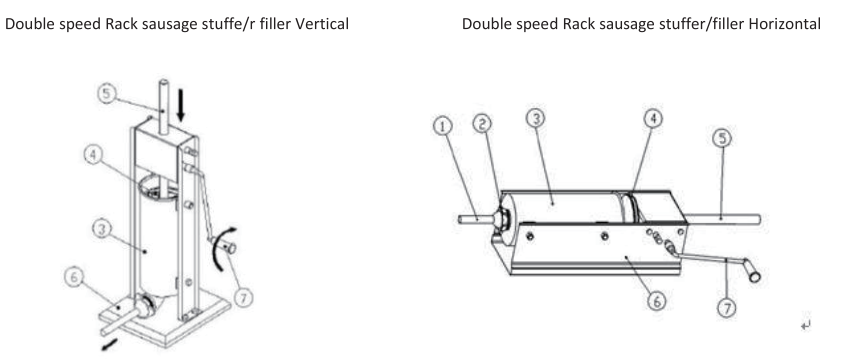 Vertikaler Gewindestange-Wurstfüller mit 1 GeschwindigkeitWENN SIE DAS GERÄT WIEDER ZUSAMMENBAUEN, STELLEN SIE DEN ZYLINDER NICHT IN DIE VERKEHRTE POSITION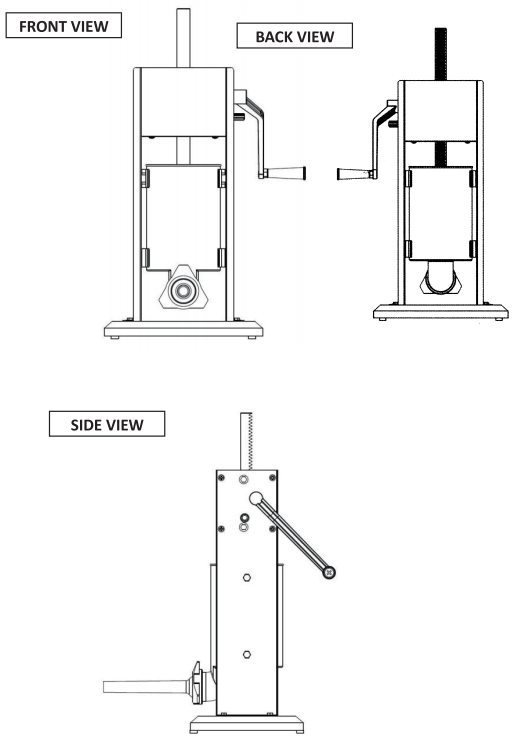 KAPITEL 3 BEDIENUNG UND REINIGUNGDie unsachgemäße Verwendung dieses Geräts kann zu Schäden führen. Bitte lesen Sie die Anleitung sorgfältig durch, bevor Sie das Gerät benutzen, um die Sicherheit zu gewährleisten.3.1 BEDIENUNGBitte reinigen Sie dieses neue Gerät vor dem Gebrauch aus Hygienegründen gründlich. Reinigen Sie alle Teile, die direkt mit Lebensmitteln in Berührung kommen, wie z. B. den Kolben der Zylinderdüse usw. Reinigen Sie mit einer Bürste/einem Tuch und einem geeigneten Reinigungsmittel, das für die Verwendung mit Fleischverarbeitungsgeräten zugelassen ist. Bedienen/Demontieren Sie das Gerät gemäß den folgenden Schritten.1) 	Setzen Sie zunächst die Handkurbel auf das Schnellganggetriebe und drehen Sie sie im Uhrzeigersinn, um den Kolben anzuheben. Nehmen Sie den Zylinder zum Reinigen heraus und nehmen Sie den Kolben zum Reinigen ab.	2) 	Nach Beendigung der Reinigung bringen Sie den Kolben wieder in die ursprüngliche Position zurück. Achten Sie bitte darauf, dass er gut verriegelt ist. Setzen Sie die Düse auf den Auslass der Wurst und verriegeln Sie sie mit der Kontermutter. Laden Sie das Fleisch in den Zylinder und setzen Sie es ein. Dann setzen Sie die Hülle auf die Düse.3) 	Der letzte Schritt: Setzen Sie die Handkurbel auf das langsame Getriebe, und drehen Sie sie im Uhrzeigersinn, um den Kolben nach unten zu bringen. Dann kommt das Fleisch aus der Düse in den Darm.  Binden Sie die Würste zu.4)	Nach der Verarbeitung verwenden Sie heißes Wasser, um möglichst viele Fleischreste zu entfernen. Reinigen Sie mit einer Bürste/einem Tuch und einem geeigneten Reinigungsmittel, das für die Verwendung mit Fleischverarbeitungsgeräten zugelassen ist.Hinweis: Dadurch werden Fette, Öle und Proteine, von denen sich Bakterien ernähren können, aufgelöst und entfernt. Spülen Sie erneut mit sauberem, warmem Wasser, um die Reinigungslösung, Öle, Fette und Proteine zu entfernen.Das Produkt kann an der Luft getrocknet werden. Stellen Sie sicher, dass alle Teile vor dem Wiederzusammenbau trocken sind.3.2 Vertikaler Zahnstange-Wurstfüller mit 2 Geschwindigkeiten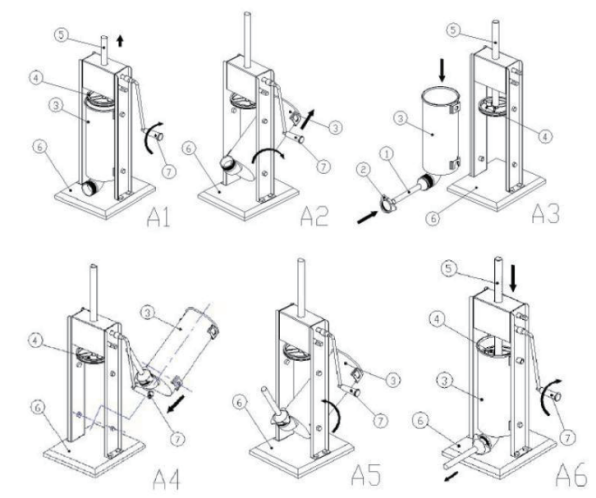 3.3 Horizontaler Zahnstange-Wurstfüller mit 2 Geschwindigkeiten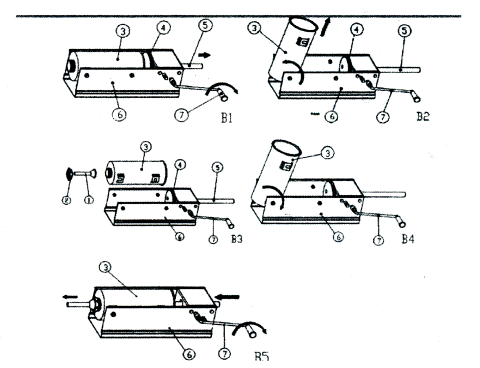 3.4. Vertikaler Gewindestange-Wurstfüller mit 1 Geschwindigkeit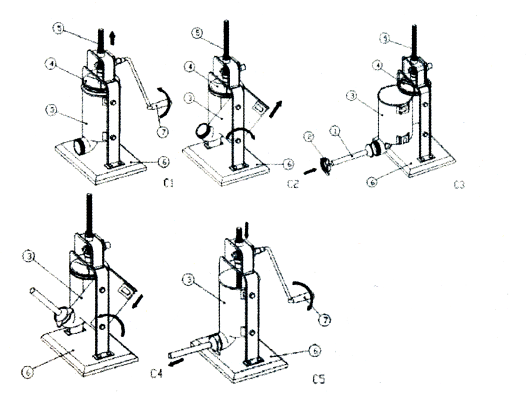 KAPITEL 4 WARTUNG UND LAGERUNGWartung:1)	Bedienen Sie das Gerät strikt nach den Anweisungen. Dies wird die Lebensdauer des Geräts erheblich verlängern,DER HERSTELLER IST NICHT VERANTWORTLICH FÜR SCHÄDEN, DIE DURCH 
	UNSACHGEMÄSSEN BEDIENUNG VERURSACHT WERDEN.2) 	Es wird empfohlen, das Zahnstangen- und Getriebesystem alle sechs Monate mit lebensmittelechtem Schmieröl zu schmieren. Dies hängt jedoch von Fall zu Fall davon ab, wie oft Sie die Maschine benutzen.3) 	Es wird empfohlen, die Dichtungen alle sechs Monate auszutauschen. Dies hängt jedoch von Fall zu Fall davon ab, wie oft Sie die Maschine benutzen.4) 	Stellen Sie sicher, dass alle Teile nach der Reinigung trocken sind, bevor Sie sie wieder zusammenbauen.ProblemlösungBei der Wurstherstellung können folgende Situationen auftreten.1) 	Die Dichtung würde steif werden, wenn die Umgebungstemperatur unter 15 Grad liegt. Verwenden Sie das Gerät NICHT, wenn dieser Fall eintritt. Der richtige Weg ist, die Dichtung vom Kolben abzunehmen und sie in heißem Wasser einzuweichen, um sie weich zu machen. Danach setzen Sie die Dichtung auf den Kolben und fügen Sie ein lebensmittelechtes Schmieröl hinzu. Dann können Sie das Gerät problemlos benutzen.Bitte überprüfen Sie es, bevor Sie das Gerät benutzen.2) 	Das Hackfleisch kommt nicht aus der Düse in die Hülle, obwohl viel Druck auf den Kolben ausgeübt wurde. Drücken Sie nicht weiter auf den Kolben, wenn dieser Fall eintritt. Es ist empfehlenswert zu prüfen, ob der Auslass oder die Düse der Füllung durch Fleisch verstopft ist und das Fleisch zu entfernen.Bitte beachten Sie die Größe des Hackfleischs, ob es für die von Ihnen gewählte Düse geeignet ist, falls eine Verstopfung auftritt.LAGERUNGDIESES GERÄT SOLLTE AN EINEM SAUBEREN UND TROCKENEN ORT GELAGERT WERDEN. SETZEN SIE DAS GERÄT WEDER REGEN NOCH FEUCHTIGKEIT AUS.KAPITEL 5 EXPLOSIVDARSTELLUNG DER PRODUKTE5.1 Technische Parameter5.2 Diagram - Horizontaler Zahnstange-Wurstüller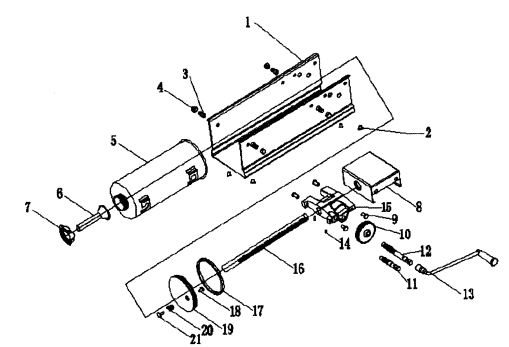 5.3 Diagramm - Vertikaler Zahnstange-Wurstfüller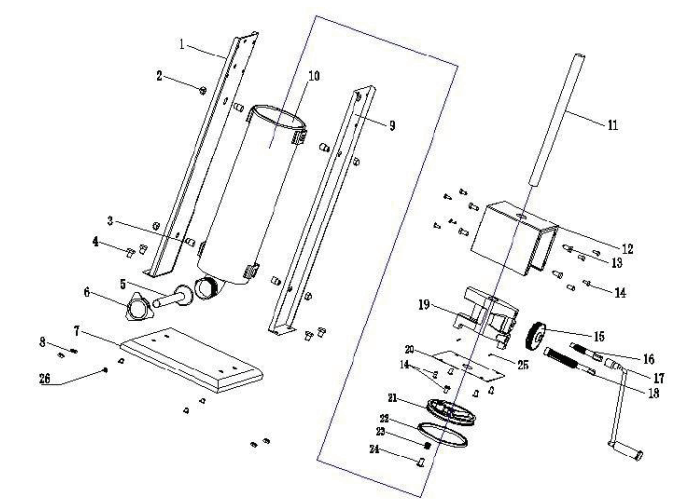 5.4 Diagramm - Vertikaler Gewindestange-Wurstfüller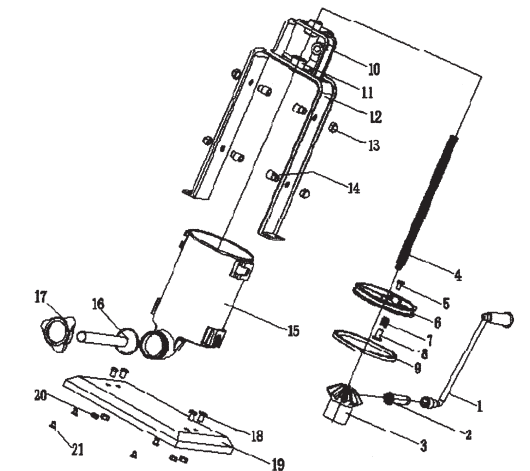 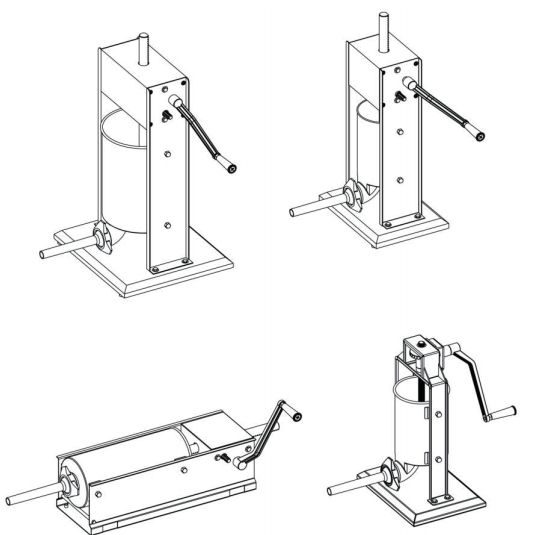 Bitte lesen Sie die Anleitung sorgfältig durch, bevor Sie die Geräte benutzen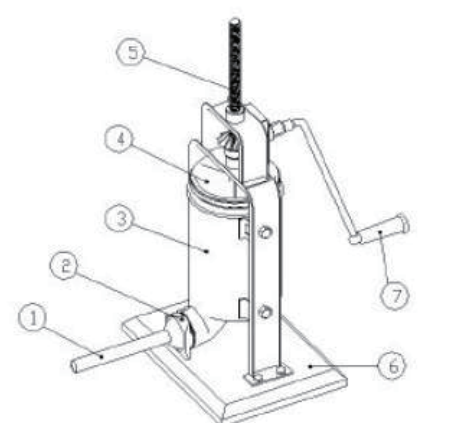 ArtikelModellBezeichnungVolume (L) (LBS)Volume (L) (LBS)Zylinder (Ø*L)
mmGewicht (kg)Größe (mm)812000SV-3Vertikaler 
Wurstfüller 
aus Edelstahl37φ140*20011300*340*570812001SV-5Vertikaler 
Wurstfüller 
aus Edelstahl511φ140*32012300*340*690812002SV-7Vertikaler 
Wurstfüller 
aus Edelstahl715φ140*46013300*340*830812010SV-10Vertikaler 
Wurstfüller 
aus Edelstahl1020φ219*27014300*330*580812011SV-12Vertikaler 
Wurstfüller 
aus Edelstahl1225φ219*32015370*300*630812012SV-15Vertikaler 
Wurstfüller 
aus Edelstahl1530φ219*40017370*330*710812003CV-3Spritzlackierter 
vertikaler
Wurstfüller37φ140*20011300*340*570812004CV-5Spritzlackierter 
vertikaler
Wurstfüller511φ140*32012300*340*690812005CV-7Spritzlackierter 
vertikaler
Wurstfüller715φ140*46013300*340*830812013CV-10Spritzlackierter 
vertikaler
Wurstfüller1020φ219*27014300*300*580812014CV-12Spritzlackierter 
vertikaler
Wurstfüller1215φ219*32015370*330*630812015CV-15Spritzlackierter 
vertikaler
Wurstfüller1530φ219*40017370*300*710813000SH-3Horizontaler 
Wurstfüller 
aus Edelstahl37φ140*20011300*340*570813001SH-5Horizontaler 
Wurstfüller 
aus Edelstahl511φ140*32012300*340*690813002SH-7Horizontaler 
Wurstfüller 
aus Edelstahl715φ140*46013300*340*830813003CH-3Spritzlackierter 
horizontaler
Wurstfüller37φ140*20011300*340*570813004CH-5Spritzlackierter 
horizontaler
Wurstfüller511φ140*32012300*340*690813005CH-7Spritzlackierter 
horizontaler
Wurstfüller715φ140*46013300*340*830813007ST-V3Spritzlackiertet 
vertikaler 
Gewindestange- Wurstfüller37φ140*2006230*310*500813008ST-V5Spritzlackiertet 
vertikaler 
Gewindestange- Wurstfüller511φ140*3207.5230*240*590813009ST-V7Spritzlackiertet 
vertikaler 
Gewindestange- Wurstfüller715φ140*4609230*210*730813010ST-V10Spritzlackiertet 
vertikaler 
Gewindestange- Wurstfüller102,2φ219*27010Nr.BezeichnungMengeNr.BezeichnungMenge1Edelstahl-Seitenplatte113Handkurbel12Gummimatte414Edelstahl-Kreuzschraube13Innensechskantschraube415Getriebesitz14Gewölbte Mutter416Zahnstange15Edelstahl-Zylinder117Dichtung16Düse418Edelstahl-Kreuzschraube17Kleeblattmutter (Gegenmutter)119Kolben18Getriebedeckel120Feder19Innensechskantschraube421Auslass-Stift110Getriebe122Leiste111Getriebewelle Klein123Mutter212Getriebewelle1Nr.BezeichnungMengeNr.BezeichnungMenge1Linke Seitenplatte114Edelstahl-Kreuzschraube82Mutter415Getriebe13Innerer Hexagramm-Bohrung416Getriebewelle Klein14Sechskantmutter aus Edelstahl417Handkurbel15Düse118Getriebewelle Groß16Kleeblattmutter (Gegenmutter)119Getriebesitz17Untere Platte120Deckel unten18Edelstahl-Sechskantmutter421Kolben19Rechte Seitenplatte122Dichtung110Edelstahl-Zylinder123Feder111Zahnstange124Auslass-Stift112Getriebedeckel125Runder Federstift213Schraube1326Gummimatte4Nr.BezeichnungMengeNr.BezeichnungMenge1Handkurbel112Stützrahmen12Schirmgetriebe Klein113Mutter43Schirmgetriebe Groß114Edelstahl-
Innensechskantschraube44Gewindestange115Edelstahl-Zylinder15Edelstahl-Kreuzbolzen116Düse46Pistole/Kolben117Kleeblattmutter (Gegenmutter)17Feder118Edelstahl-
Innensechskantschraube48Auslass-Stift119Bodenplatte19Dichtung120Innensechskantmutter410Buchse A121Gummimatte411Buchse C1GARANTIEANMELDUNGBITTE DEUTLICH SCHREIBEN ODER DRUCKENNAME													ADRESSE												STADT			BUNDESLAND			PLZ			TEL.					KAUFDATUM					PROUDUCT-MODELL									Gekauft für:   Gewerbliche Nutzung   Persönliche Nutzung   AndereGekauft von:Produkte gekauft von:   Geschäft:		 InternetDIESE KARTE MUSS AN DAS GESCHÄFT GESCHICKT WERDEN, IN DEM SIEGEKAUFT HABEN, UM DIE GARANTIE ZU ERHALTENGARANTIEANMELDUNGBITTE DEUTLICH SCHREIBEN ODER DRUCKENNAME													ADRESSE												STADT			BUNDESLAND			PLZ			TEL.					KAUFDATUM					PROUDUCT-MODELL									Gekauft für:   Gewerbliche Nutzung   Persönliche Nutzung   AndereGekauft von:Produkte gekauft von:   Geschäft:		 InternetDIESE KARTE MUSS AN DAS GESCHÄFT GESCHICKT WERDEN, IN DEM SIEGEKAUFT HABEN, UM DIE GARANTIE ZU ERHALTEN